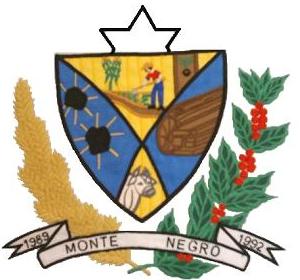 ESTADO DE RONDÔNIACÂMARA MUNICIPAL DE MONTE NEGRO-ROPODER LEGISLATIVOATA DA SETIMA SESSÃO ORDINÁRIA, DO PRIMEIRO PERÍODO LEGISLATIVO DA SETIMA SESSÃO LEGISLATIVA DA SÉTIMA LEGISLATURA DA CÂMARA MUNICIPAL DE MONTE NEGRO – RO, EM 03-04-2020 ÀS 10h00min.Ao terceiro  dias do mês de abril do ano de dois mil e vinte as 10h00min horas, na Sala de Sessões, no Prédio da Câmara Municipal de Monte Negro-RO, reuniram-se sobre a presidência do vereador MARCOS ANTÔNIO DOS SANTOS – SD, que contou com a presença dos seguintes vereadores: JOEL RODRIGUES MATEUS – PSC, HÉLIO FERREIRA DOS SANTOS  – PP, JOSÉ EDSON GOMES PINTO – DEM, BENEDITO MONTEIRO – MDB, RAILDO JOSÉ BONFIM – MDB, MARINEIDE RODRIGUES – MDB e com a ausência do Vereador ELIAS LOPES DA CUNHA - PMN. Havendo quórum regimental e invocando a proteção Divina o Presidente declarou aberta a terceira Sessão ordinária do primeiro período legislativo, foi lida e aprovada em votação simbólica pela maioria simples dos votos a ATA da sessão anterior,6 (seis) votos favoráveis, 2 (dois) ausência e nenhum contrário após a aprovação da ATA o vereador Hélio Ferreira dos Santos esteve presente na sessão. Passando-se para a leitura do MATERIAL DE EXPEDIENTE:, I – OFICIL N/52/IPREMON/2020/ balancete mensal do mês de fevereiro.   II –OFICIL 173/PMMN/2020/ portaria de N 189 a 221, decretos de 1845 a 1851/GB/ Não havendo mais nada para leitura de material de expediente. PASSOU-SE PARA A ORDEM DO DIA.  não havendo nada a ser deliberado na ordem do dia. Sendo assim o presidente declarou encerrada a Sessão, convocando os Nobres vereadores e o público presente para próxima Sessão Ordinária a ser realizada no dia 17 de Abril de 2020, às 10h00min e solicitou a mim 1º secretário que lavrasse a presente Ata a qual após lida e se aprovada, seguirá assinada por mim e demais membros da Mesa Diretora.Sala de sessões, 03 de abril de 2020._________________________________                  ________________________________MARCOS ANTÔNIO DOS SANTOS – SD                    JOEL RODRIGUES MATEUS – PSC      Presidente/CMMN                                                        1º. Secret./CMMN_________________________________                  __________________________________       PEDRO ALVES DA SILVA – PSDC                       HÉLIO FERREIRA DOS SANTOS – PP                  Vice Pres./CMMN                                                         2º.Secret./CMMN